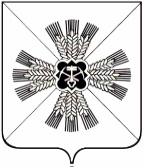 КЕМЕРОВСКАЯ ОБЛАСТЬАДМИНИСТРАЦИЯ ПРОМЫШЛЕННОВСКОГО МУНИЦИПАЛЬНОГО ОКРУГАПОСТАНОВЛЕНИЕот «06» мая 2020  г. №  779-Ппгт. ПромышленнаяО внесении изменений в постановление администрации Промышленновского муниципального округа от 16.04.2020 № 714-П           «О дополнительных мерах по противодействию распространению   новой коронавирусной инфекции (COVID-19)  на территории Промышленновского муниципального округа» (в редакции постановления от 20.04.2020 № 736-П), внесение изменений в некоторые постановления администрации Промышленновского муниципального округа» (в редакции постановления от 27.04.2020 № 748-П)На основании распоряжений Губернатора Кемеровской области – Кузбасса от 28.04.2020 № 57-рг «О плановой иммунизации взрослого и детского населения на территории Кемеровской области – Кузбасса и внесении изменений в некоторые распоряжения Губернатора Кемеровской области – Кузбасса» и от 04.05.2020 № 60-рг «О дополнительных мерах по противодействию распространению   новой коронавирусной инфекции (COVID-19)»: 1. Возобновить плановую иммунизацию в рамках национального календаря профилактических прививок и календаря профилактических прививок по эпидемическим показаниям взрослого и детского населения, проживающего на территории Промышленновского муниципального округа.2. Действие пункта 1. настоящего постановления не распространяется на плановую иммунизацию в рамках национального календаря профилактических прививок и календаря профилактических прививок по эпидемическим показаниям взрослого и детского населения, проживающего на территории Краснобродского городского округа, за исключением экстренной иммунопрофилактики и вакцинации новорожденных против туберкулеза в акушерских и неонатальных стационарах.3. Внести в приложения к постановлениям администрации Промышленновского муниципального округа изменения:3.1. от  16.04.2020 № 713-П «О внесении изменений в постановление администрации Промышленновского муниципального округа от 14.03.2020 № 502-П «О введении режима «Повышенная готовность» на территории  Промышленновского муниципального округа и мерах по противодействию распространения новой коронавирусной инфекции (COVID-19)» (в редакции постановлений от 27.03.2020 № 591-П, от 31.03.2020 № 596-П/а, от 03.04.2020 № 630-П, от 08.04.2020 № 659-П/а, от 09.04.2020 № 669-П, от 13.04.2020 № 677-П, от 14.04.2020 № 702-П)» исключить подпункт 3.12. 3.2. от 27.04.2020 № 748-П «О внесении изменений в постановление администрации Промышленновского муниципального округа от 16.04.2020 № 714-П «О дополнительных мерах по противодействию распространению   новой коронавирусной инфекции (COVID-19) на территории Промышленновского муниципального округа» (в редакции постановления от 20.04.2020 № 736-П), внесение изменений в некоторые постановления администрации Промышленновского муниципального округа» исключить пункт 8.4. Продлить по 11.05.2020 срок мероприятий (в том числе ограничительных), предусмотренных постановлением администрации Промышленновского муниципального округа от 14.03.2020 № 502-П           «О введении режима «Повышенная готовность» на территории Промышленновского муниципального округа  и мерах по противодействию распространения новой коронавирусной инфекции (COVID-19)» (в редакции постановлений  от 27.03.2020 № 591-П, от 31.03.2020 № 596-П/а, от 03.04.2020 № 630-П, от 08.04.2020 № 659-П/а, от 09.04.2020 № 669-П, от 13.04.2020 № 677-П, от 14.04.2020 № 702-П, от 16.04.2020 № 713-П).5. Установить, что в период с 08.05.2020 по 09.05.2020 подпункт 3.2 приложения к постановлению администрации Промышленновского муниципального округа от 16.04.2020 № 713-П «О внесении изменений в постановление администрации Промышленновского муниципального округа от 14.03.2020 № 502-П «О введении режима «Повышенная готовность» на территории  Промышленновского муниципального округа и мерах по противодействию распространения новой коронавирусной инфекции (COVID-19)» и пункт 6 приложения к постановлению администрации Промышленновского муниципального округа от 27.04.2020 № 748 «О внесении изменений в постановление администрации Промышленновского муниципального округа от 16.04.2020 № 714-П «О дополнительных мерах по противодействию распространению   новой коронавирусной инфекции (COVID-19)  на территории Промышленновского муниципального округа» (в редакции постановления от 20.04.2020 № 736-П), внесение изменений в некоторые постановления администрации Промышленновского муниципального округа» подлежат применению с учетом следующих особенностей:в связи с празднованием 75-й годовщины Победы в Великой Отечественной войне 1941 – 1945 годов допускается возложение гражданами цветов к памятникам (иным местам памяти) с соблюдением требований социального дистанцирования - 1,5 метра.6. Гражданам по возможности минимизировать поездки до садового, огородного земельного участка, земельного участка, предоставленного под индивидуальное жилищное строительство, садового или жилого домов, расположенных на садовых или огородных земельных участках, которыми владеет (пользуется) гражданин либо его близкие родственники, и обратно.7. Первому заместителю главы Промышленновского муниципального округа В.Е. Сереброву и заместителю главы Промышленновского муниципального округа С.А. Федарюк  совместно с Территориальным отделом Управления Роспотребнадзора по Кемеровской области в Крапивинском и Промышленновском районах, Отделом МВД России по Промышленновскому району, ГБУЗ КО «Промышленновская районная больница» усилить работу на основных въездах/выездах из Кемеровской области – Кузбасса по обеспечению контроля:передвижения граждан, проживающих в Кемеровской области – Кузбассе, - за пределы Кемеровской области – Кузбасса;въезда граждан на территорию Кемеровской области – Кузбасса.8. Настоящее постановление подлежит опубликованию на официальном сайте администрации Промышленновского муниципального округа  в сети Интернет. 9. Контроль за исполнением настоящего постановления оставляю за собой. 10. Настоящее постановления вступает в силу со дня его подписания.Исп. Е.М. Беккер Тел. 74779	ГлаваПромышленновского муниципального округаД.П. Ильин